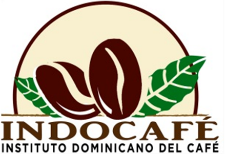 Unidad de Formulación y Evaluación de Planes y Proyectos.Establecimiento de un proyecto nacional de producción de café bajo emisiones como forma de mitigar los efectos del cambio climático. El Instituto Dominicano del Café (INDOCAFE) presenta al Gobierno dominicano esta propuesta con el objetivo de que se destinen los fondos necesarios para brindar asistencia técnica a los pequeños y medianos productores para el fomento y renovación de 21 mil 801 tareas en el período 2019-2022, a un ritmo de 4 mil 731 tareas el primer año y 5 mil 690 tareas anuales, para para el resto del período. La propuesta se basa en la utilización de material genético mejorado, resistente a la Roya, alta productividad y buena calidad de taza; así como la incorporación de Buenas Prácticas Agrícolas para la adaptación y mitigación de los efectos del cambio climático.  En el proceso de renovación de cafetales, se beneficiarán 726 familias, las cuales tienen una carga familiar que supera las 3,600 personas. Se impactarán 21,801 tareas distribuidas a razón de 30 tareas por cada familia y el programa se realizará de manera gradual durante un período de cuatro (4) años, priorizando áreas vulnerables en sentido social, económico y ambiental. Se requiere una inversión total de RD$417,602,000.00, de los cuales RD$276,480,000.00, corresponden al proyecto, RD$80,355,000.00 contrapartida del INDOCAFÉ y RD$60,767,000.00 aportes de los productores beneficiarios, para financiar la renovación, siembra y mantenimiento de las plantaciones.  (Inversion Publica a traves del ministerio de agricultura, nos aprobo 272 millones de peso, solo esperamos la asignacion del codigo SNIP, para su inicio.2.  Proyecto sustentable de café en Blanco, Juan Adrian, el Botao de Bonao y La Descubierta de Constanza Prov. De la Vega. Estas actividades se realizarán con variedades resistentes a la Roya (Hemileia vastatrix), y se aplicará un paquete tecnológico que garantice la calidad del producto y un plan de manejo para el control fitosanitario de la Roya y otras enfermedades típicas de los cafetales. Se realizarán actividades como producción de plantas, limpieza y preparación de terreno, control de sombra, manejo de tejido, siembra de plántulas de café, entre otras. Las fincas se encuentran en la cuenca Alta del río Yuna, cuya cuenca hidrográfica se extiende por la zona oriental del Valle del Cibao, que van desde su nacimiento en los Montes Banilejos hasta su desembocadura en la bahía de Samaná. Para esta primera etapa se reforestarán 5,000 tareas de café, en un programa de cuatro (4) años, en los cuales se instalarán 228 fincas de igual número de familia beneficiaria. Esto incluye un paquete tecnológico que asegura una producción por encima de 1,5 quintales de café por tarea, lo cual garantiza el retorno de la inversión. La inversión total para el desarrollo de esta iniciativa asciende a Cientos Dos Novecientos Setenta y Tres Millones Ochocientos Ochenta y Seis Mil Pesos Dominicanos con 25/100 (RD$102,973,886.25) , de los cuales se solicitan a la Presidencia de la República un total de Ochenta y Cinco Millones, Trescientos Cuarenta y Ocho Mil Doscientos Ochenta y Seis con 25/100 (RD$ 85,348,286.25) para un 83% y un aporte en contrapartida que asciende Diecisiete Millones, Seiscientos Veinticinco Seiscientos Pesos con 00/100 (RD$ 17,625,600), correspondiente a un 17% de la institución como se muestra en el siguiente cuadro. (En proceso de su conocimiento por los organismos de la inversión).El proyecto de Restauración de zonas cafetaleras de la República Dominicana (PROCAGICA RD)  proyecto busca desarrollar modelos de producción de café que sean social, económica y ambientalmente sostenibles y que faciliten la adaptación a los impactos de la variabilidad y el cambio climático en la zona de intervención, mediante el establecimiento de actividades  coordinadas entre actores locales, nacionales y regionales, públicos y privados, sigue con éxito, ahora en este 2019, siempre recibiendo el apoyo del Instituto Dominicano del Café (INDOCAFE).Cuarto trimestreOctubre-diciembre 2018